„Thronspiel“Material1 Basketball, 2 Basketballkörbe und 2 kleine Kästen, mehrere BodenmarkierungenBeschreibungEs wird „normales“ Basketball mit 2 Teams auf 2 Körben gespielt. Vor jedem Korb steht ein Spieler auf einem kleinen Kasten (Thron). Um den kleinen Kasten ist mit Bodenmarkierungen ein Bereich abgesteckt, in dem kein Spieler sein darf. Ziel des eigenen Teams ist es, dem Spieler auf dem Thron zuzuspielen und dieser versucht dann in den Korb zu werfen. 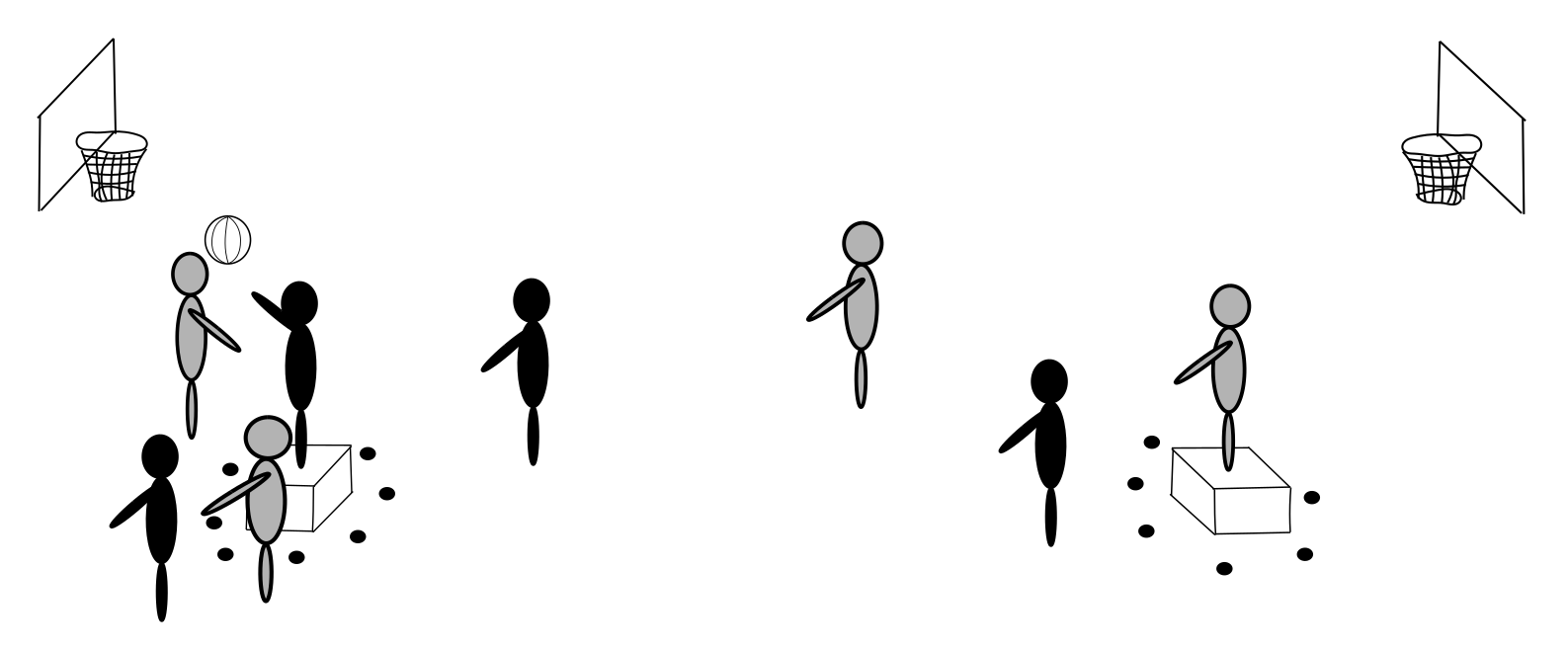 